Завдання для асинхронного формату дистанційного навчанняна 19 жовтня 2022 рокуКласКласКласЧитанняТема: Звуки {н},{н’}. Літери н, Н («ен») Артикуляція звуків, співвідношення їх з приголосними: твердим і м’яким. Читання складів. Інтонування речень.Перейдіть за посиланням та опрацюйте тему: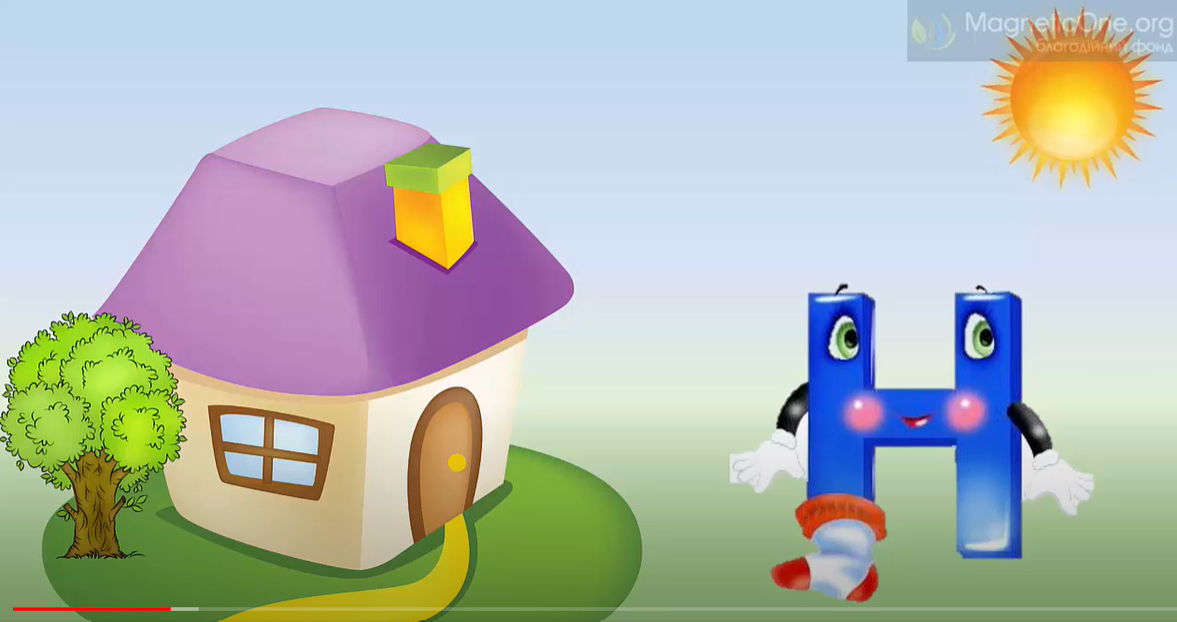 https://youtu.be/4pScU-NEm5gУкраїнська моваТема: Письмо малої букви н, буквосполучень, складів, слів із нею.Робочий зошит стор.26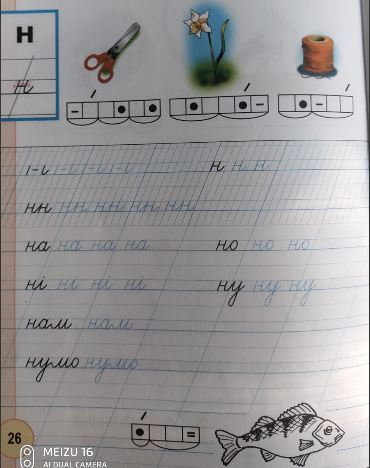 ЯДСТема: Харчуємося правильно.Перейдіть за посиланням та опрацюйте тему: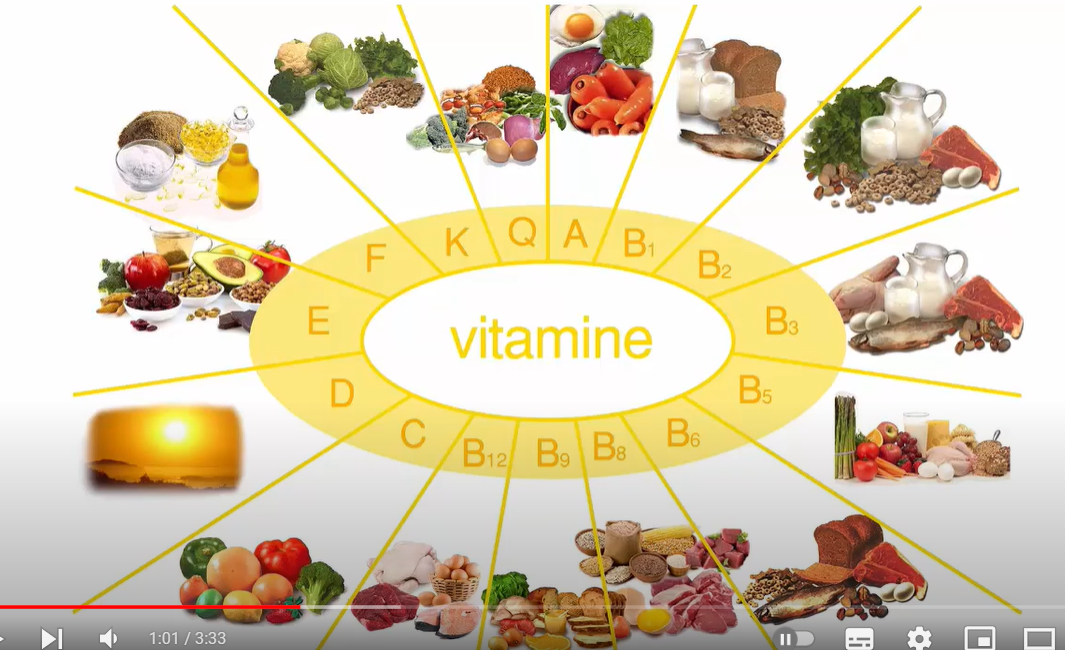 https://youtu.be/iD1FBS-uNLQМалюванняТема: Сімейка грибів.Передавання простих форм в об’ємі. Ліплення природної форми за зразком. Правила роботи з пластиліном.Відкрийте презентацію і зробіть поробку: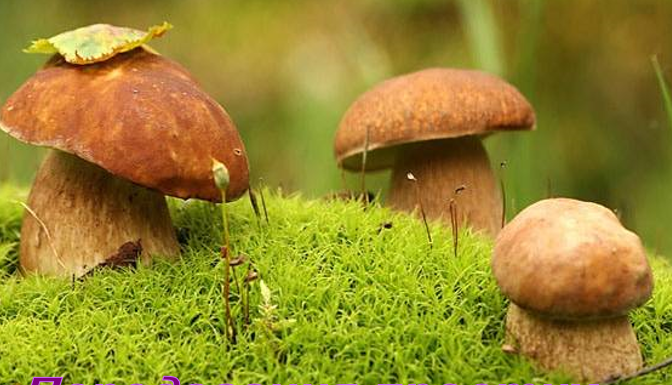 ЛогопедіяПовторити пальчикові вправиhttps://www.youtube.com/watch?v=O7jXI62xieoВизначити в словах останній звукЗуб, рис, футбол, гусак, дуб, листок, молоко, диван, кава, банан, лижі.Українська моваРозрізняю корені з однаковим звучанням, але різним значенням. https://naurok.com.ua/ Літературне читанняРобота з дитячою книжкою. https://naurok.com.ua/ МатематикаЗаміна додавання множенням. Задачі на вміщення. (№323-332, с.55-56)https://vseosvita.ua/ Я досліджую світВластивості твердих тіл, рідин і газівhttps://naurok.com.ua/ Фізичне вихованняТанцювальні кроки: приставний крок убік, уперед, назад, крок галопу. https://vseosvita.ua/ ЛогопедіяДидактична гра «Назви одним словом»https://www.youtube.com/watch?v=YLjqi9UoMSA Скласти речення за схемами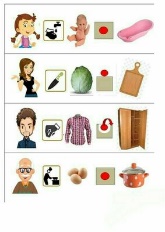 Українська мова  Відмінки. Визначення відмінка іменників. Вправляння у відмінюванні іменників.https://www.youtube.com/watch?v=YhqOGhVJni8Літературне читанняНародні казки. Головний геройДев’ять братів-сіроманців (хорватська народна казка) С.31-36https://www.youtube.com/watch?v=hP6Z9J4tXDoМатематикаМноження і ділення чисел як розрядну одиницю.https://www.youtube.com/watch?v=jDAeeoqDDbwЯ досліджую світТеплові пояси Землі.https://www.youtube.com/watch?v=qcFDAmJT3E4Англ мова Шкільні події.https://www.youtube.com/watch?v=6LoYuaQdKE4ЛогопедіяДидактична гра «Впізнай за описом»https://www.youtube.com/watch?v=iUUCFFixxRo Диференціація звуків с-зhttps://www.youtube.com/watch?v=2vivNQWOMtk